Антибактериальное мыло: мифы и реальность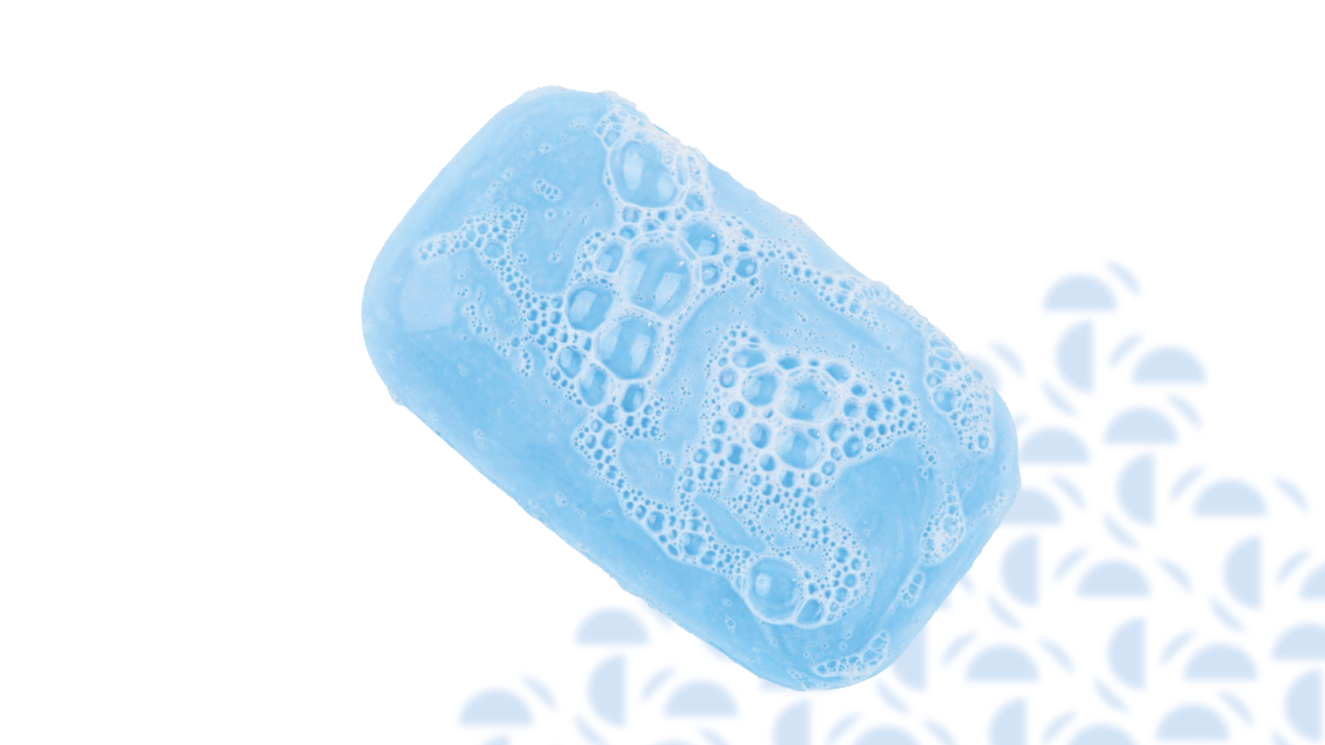 Антибактериальное мыло - эффективное средство в борьбе с инфекциями или уловка маркетологов? Разберемся в этой статье. В антибактериальное мыло действительно вносят антимикробные добавки, но они могут быть разные и в разном количестве. Такое мыло может не уничтожить вирусы, так как вирусы — не бактерии, и у них другая устойчивость. Но зато антибактериальное мыло, как впрочем и любое другое, может их просто смыть. Именно поэтому рекомендуем просто пользоваться мылом, а оно может быть любым.Для того чтобы смыть вирус, не обязательно мыть руки антибактериальным мылом, достаточно использовать обычное.Напоминаем как правильно мыть рукиГрязные руки — фактор передачи целого спектра инфекционных и паразитарных заболеваний, в том числе дизентерии, гепатита А, брюшного тифа, норо- и ротавирусных инфекций, глистных инвазий. Передача осуществляется как напрямую, так и опосредованно через поверхности, например, мягкие игрушки. Мыть руки нужно с мылом и теплой проточной водой.Вот, как правильно это делать:Снимите украшения, закатайте рукава;Смочите руки в теплой воде перед нанесением мыла;Тщательно намыльте руки и в течение не менее 30 секунд соблюдайте технику мытья рук;Обильно ополосните теплой водой руки, чтобы удалить мыло;Просушите руки полотенцем. Сушка рук имеет важное значение.Помните! Находясь в общественном туалете, используйте бумажное полотенце, чтобы открыть и закрыть дверь в туалетную комнату и нажать на кнопку сливного бачка.Будьте здоровы!